Пояснительная запискак дополнительной общеобразовательной общеразвивающей программе естественнонаучной направленности«Увлекательная астрономия»Настоящая дополнительная общеобразовательная общеразвивающая программа «Увлекательная астрономия» разработана с учетом: Федерального Закона Российской Федерации от 29.12.2012 г. № 273 «Об образовании в Российской Федерации»;  Распоряжения Правительства Российской Федерации от 31.03.2022 г. № 678-р «Концепция развития дополнительного образования детей до 2030 года»;Приказа Министерства просвещения Российской Федерации от 27.07.2022 г. № 629 «Об утверждении Порядка организации и осуществления образовательной деятельности по дополнительным общеобразовательным программам»;Приказа Министерства просвещения Российской Федерации от 03.09.2019 г. № 467 «Об утверждении Целевой модели развития региональных систем дополнительного образования детей»;Постановления Главного государственного санитарного врача Российской Федерации от 28.09.2020 г. № 28 «Об утверждении санитарных правил СП 2.4. 3648-20 «Санитарно-эпидемиологические требования к организациям воспитания и обучения, отдыха и оздоровления детей и молодежи»;Постановления Главного государственного санитарного врача Российской Федерации от 28.01.2021 № 2 «Об утверждении санитарных правил и норм СанПиН 1.2.3685-21 «Гигиенические нормативы и требования к обеспечению безопасности и (или) безвредности для человека факторов среды обитания»;Письма Министерства образования и науки Российской Федерации от 18.11.2015 г. № 09-3242 «Методические рекомендации по проектированию дополнительных общеразвивающих программ (включая разноуровневые программы)»;Устава МАУДО ДЮЦ «Ровесник» им. С.А. Крыловой.Дополнительная общеобразовательная общеразвивающая программа «Увлекательная астрономия» имеет естественнонаучную направленность, создана на основе дополнительной общеобразовательной общеразвивающей программы «Наблюдательная астрономия» (автор Барышников А.В., педагог дополнительного образования МБУ ДО «ЦДОД», г. Вязники, 2023г.).Вид программы: дополнительная общеобразовательная общеразвивающая программа.Актуальность программы. Астрономия является очень важной, неотъемлемой частью формирования мировоззрения обучающихся, она позволяет дать целостное представление о Вселенной, сформировать знания о наблюдаемых небесных явлениях, привлечь внимание к красоте мироздания. Актуальность данной программы заключается в том, что она позволяет средствами дополнительного образования компенсировать пробелы в изучении астрономии, одновременно способствуя и общекультурному развитию детей. Развитие космического образования является откликом на запрос нашего времени по подготовки детей и воспитания в них юного исследователя и изобретателя, закладывая в них эти качества с раннего детства.  Программа обусловлена социальным заказом, запросом обучающихся и их родителей.Педагогическая целесообразность программы.  Данная программа знакомит с историей космонавтики, современными исследованиями космоса, дает представление об окружающем мире, Вселенной и достижениях в космической отрасли нашей страны и мира. Обучаясь по программе, ребенок узнает, как проходит отбор и подготовка космонавтов, как выглядит современная космическая техника и какие эксперименты проводятся на борту МКС, какие проводятся исследования в космосе и почему они так важны для человечества. Обучающийся на занятиях развивает и совершенствует наблюдательность, умение анализировать, рассуждать, моделировать, а также решать творческие кейсы.Отличительная особенность программы заключается в приобретении практических навыков наблюдения, ориентирования, нахождения объектов звездного неба, а также в приобретении теоретических навыков – решать задачи, находить ответы на проблемные вопросы. Полученные навыки могут быть использованы в дальнейшем во всех аспектах жизни.Адресат программы. Программа рассчитана на детей 10-14 лет.Объем и срок освоения. Программа рассчитана на 4 месяца обучения, всего 20 часов.Количество обучающихся: 12 человек.  Режим занятий: занятия проводятся 1 раз в неделю по 1 академическому часу. Продолжительность академического часа – 45 минут. Режим занятий соответствует санитарно-эпидемиологическим требованиям к обеспечению безопасных условий образовательной деятельности (СП 2.4. 3648-20, СанПиН 1.2.3685-21).Условия приема. Набор осуществляется в соответствии с «Положением приема, перевода, отчисления обучающихся и комплектования объединений в Муниципальном автономном учреждении дополнительного образования «Детско-юношеский центр «Ровесник» имени Светланы Алексеевны Крыловой муниципального образования Кандалакшский район (утверждён приказом директора МАУДО «ДЮЦ «Ровесник» от 06.05.2020г. № 39/3). Обучающиеся зачисляются в учебные группы при наличии заявления родителей (законных представителей).Уровень программы: стартовый.Форма обучения: очная.Форма организации занятий: всем составом.Цель программы - формирование познавательного интереса обучающихся к астрономии.  Задачи программы: Обучающие: познакомить обучающихся с системой элементарных знаний о природе космоса, рукотворным и нерукотворным миром космоса, местом космоса в нашей жизни, историей космонавтики; обучить умелому использованию символики 	и понятий в космонавтике; обучить работе с компасом и телескопом;познакомить с представлениями о строении Вселенной и месте в ней человека; научить различать понятия «солнечная система» и «планетная система»;обучить работать с картами звёздного неба. Развивающие: развивать мотивацию ребенка к познанию и творчеству; способствовать развитию внимания, памяти и логического мышления;развить познавательную активность.  Воспитательные: воспитывать гуманизм (уважительное отношение к людям, социальный альтруизм); воспитывать осознанную гражданскую позицию, уважительное отношение к большой и малой Родине; воспитывать позитивное отношение к жизни.Прогнозируемые результаты:Предметные результаты:В результате освоения программы обучающиеся будут:знать: основы истории космонавтики; систему элементарных знаний о природе космоса; космическую технику и ее особенности; строение Вселенной и место в ней человека; уметь: правильно использовать символику 	и понятия в космонавтике;работать с компасом и телескопом;различать понятия «солнечная система» и «планетная система»;работать с картами звёздного неба.Личностные результаты  развитие познавательной активности обучающегося;развитие мотивации обучающегося к интеллектуально-творческому досугу;развитие у обучающегося мышления, памяти, воображения;развитие наблюдательности, аккуратности, сосредоточенности, усидчивости.Метапредметные:умение производить простые логические действия (анализ, синтез, сравнение, обобщение);развитие мотивации к самообразованию;умение слушать и вступать в диалог, участвовать в коллективном обсуждении проблем;умение ясно, логично и точно излагать свою точку зрения. Учебный план Содержание учебного планаРаздел 1. Планета ЗемляТема 1.1. Вводное занятиеТеория (1 час). Ознакомление с программой. Инструктаж по технике безопасности. Знакомство с астрономией. Собеседование с обучающимися. Определение интересов обучающегося его умений знаний и навыков. Дискуссия, викторина.Тема 1.2 Уникальность Земли Теория (0,5 часа).  Краткая история появления Земли. История развития астрономии и космонавтики. Освоение космического пространства. Ориентация по звездам. Причины смены дня и ночи и времен года.Практика (0,5 часа). Интеллектуальная игра «Моя планета Земля». Тема 1.3 Происхождения жизни на Земле Теория (0,5 часа). Гипотезы о появлении жизни на Земле. Панспермия. Первичный бульон.  Основные физические характеристики жизни на Земле. Солнечные и лунные затмения.Практика (0,5 часа). Составление индивидуального календаря «Мои космические даты». Раздел 2. Космическая эраТема 2.1 Освоение космического пространства  Теория (0,5 часа). К.Э. Циолковский, С. Королёв – отцы мировой космонавтики. Космические полёты. Первые космонавты. Человек обживает ближний космос. Космические обсерватории. Животные в космосе.  Практика (0,5 часа). Выполнение и обсуждение творческого задания «Отцы основатели космонавтики». Тема 2.2 Пионеры космоса  Теория (0,5 часа). Первый искусственный спутник Земли (ИСЗ), первые животные в космосе, первый космонавт Земли, первая женщина космонавт, первый выход человека в открытый Космос, первые люди на Луне. Практика (0,5 часа). Решение кейсовых заданий, просмотр (эпизоды) и обсуждение научно-познавательных фильмов. Тема 2.3 История пилотируемых полетов Теория (0,5 часа). Знакомство с историей полета человека в космос. Значение выхода человека в открытый космос. Перспективы освоения космоса. Практика (0,5 часа). Творческое задание «Мой космический полет». Раздел 3. История космических исследований   Тема 3.1 Роль животных в освоении космосаТеория (0,5 часа). Животные, которые летали в космос.  Какой вклад внесли животные в развитии космонавтики?Практика (0,5 часа). Просмотр и обсуждение научно-образовательных фильмов, творческое задание «Какие животные были в космосе».  Тема 3.2 История полета человека в космос Теория (0,5 часа). Первый полет человека в космос. Как это было?Практика (0,5 часа). Викторина «Пионеры космоса».  Тема 3.3 История 	исследований 	солнечной 	системы космическими аппаратами Теория (1 час). Какие космические аппараты существуют? Хронология исследований солнечной системы.  Тема 3.4 Разновидности космических кораблей Теория (0,5 часа). Знакомство с космической техникой, разбор миссий, в которых участвовали космические корабли. Практика (0,5 часа). Моделирование, решение кейсов «Дежурного по планете».Тема 3.5 Космические полеты на ЛунуТеория (0,5 часа). Космическая «дуэль» между СССР и США в изучении Луны. Полеты на Луну астронавтов.Практика (0,5 часа). Творческая работа «Мой первый космический аппарат».Раздел 4. Зачем космонавтам астрономияТема 4.1 Секреты звездного неба   Теория (0,5 часа). Виды созвездий. Что такое сезонные созвездия. Инструменты для наблюдения.  Практика (0,5 часа). Работа с картой звездного неба. Тема 4.2 Самые яркие звезды ночного неба   Теория (0,5 часа). Какие звезды являются самыми яркими на небе. Классификация звезд по цвету и размеру. Знакомство с телескопом.Практика (0,5 часа). Работа с картой звездного неба, просмотр образовательного видеоматериала.  Работа с телескопом.Тема 4.3 Создание карты звездного неба   Теория (0,5 часа). Инструкция 	перед 	творческим 	заданием. Вычисление параметров звёзд на небесной сфере. Практика (0,5 часа). Работа над созданием карты звездного неба.  Раздел 5. Космический рейдТема 5.1 Путешествие по планетам Солнечной системы  Теория (0,5 часа). Какие планеты существуют. Есть ли жизнь на других планетах. Зачем нам спутники для реализации космических миссий. Практика (0,5 часа). Творческое задание «Планета моей мечты».  Тема 5.2 Космические миссии Теория (0,5 часа). Космические миссии. История и необычная жизнь спутников. Практика (0,5 часа). Просмотр видеофильма «Космические миссии». Ролевая игра «Космическая миссия». Тема 5.3 Эксперименты на борту МКС  Теория (0,5 часа). Эксперимент. Что это такое и зачем он нужен? Инструкция по проведению эксперимента.  Практика (0,5 часа). Викторина «Эксперименты на МКС». Тема 5.4 Изоляционный эксперимент Практика (1 час). Игра «Изоляционный эксперимент».  Тема 5.5 Портрет космонавта будущего Теория (0,5 часа). Каким должен быть космонавт будущего. Какие задачи будут стоять перед ним, перспективные миссии.   Практика (0,5 часа). Творческое задание «Портрет космонавта будущего». Тема 5.6 Итоговое занятие Практика (1 час). Подведение итогов года. Интерактивная игра «Увлекательная астрономия».Комплекс организационно-педагогических условийКалендарный учебный график. Календарный учебный график (Приложение 1)Материально-техническое обеспечение.Для реализации дополнительной общеобразовательной программы «Увлекательная астрономия» имеется:помещение для занятий с достаточным освещением (не менее 300-500лк);вентиляция в помещении;столы, стулья;экран;мультимедийный проектор;маркерная доска.Инструменты и материалы:телескоп;бинокль;бумага;канцелярские принадлежности: ручки, простые карандаши, линейки, фломастеры, цветные карандаши.Формы подведения итогов реализации программы.В течение 4 месяцев проводятся промежуточный и итоговый контроль в виде игры.Способы определения результативности.педагогическое наблюдение за учащимися в процессе занятий; опрос; обсуждение; тематическая беседа;викторина;игра;тестирование. Диагностика результативности образовательного процессаВ течение всего периода реализации программы с целью определения уровня ее усвоения учащимися осуществляются диагностические срезы:1. Входной контроль. Выясняется начальный уровень знаний, умений и навыков учащихся, а также выявляются их творческие способности, посредством бесед, творческих работ, тестирования. 2. Промежуточный контроль позволяет выявить достигнутый на определенном этапе уровень ЗУН учащихся, в соответствии с пройденным материалом программы. Проводятся контрольные опросы, беседы, выполнение практических заданий. 3. Итоговый контроль проводится по окончании освоения программы и предполагает комплексную проверку образовательных результатов по всем ключевым направлениям. Данный контроль позволяет проанализировать степень усвоения программы учащимися. Результаты контроля фиксируются в сводной таблице результатов обучения (игра).Оценка уровней освоения программыМетодическое обеспечение программы (формы и методы организации учебной деятельности)Для реализации программы используются:формы организации учебной деятельности – фронтальная, индивидуальная, групповаяформы организации учебного процесса - теоретическое занятие, беседа с игровыми элементами, сюжетно-ролевые игры, игра-имитация, викторины, творческие конкурсы и задания, практикум, работа со специальной литературой (инструкционными картами), творческие выставки, состязания и соревнования.методы организации учебной деятельности:Методы формирования сознания и личностных смыслов:словесные (объяснение, лекция, беседа, диалог, учебная дискуссия, диспут).работа с информацией: с дополнительной популярной литературой, Интернет;методы примера (осмысление и примеривание к себе образов).Методы организации познавательной деятельности и опыта общественного поведения:методы организации учебной работы: инструктаж, иллюстрация, демонстрация, наблюдение, упражнение, приучение, создание ситуации,самостоятельная работа (индивидуальная, групповая, в парах), взаимообучение, работа по индивидуальным карточкам;методы познавательной деятельности: репродуктивные (действия по образцу, по алгоритму, пересказ), проблемно-поисковые (анализ проблемной ситуации, выдвижение гипотез, догадка, мозговой штурм);проблемно-исследовательские (экспериментирование, моделирование, теоретический анализ, исследовательское наблюдение);методы, отражающие логический путь познания: эмпирические (опора на субъектный опыт), теоретические (опора на теоретические закономерности); анализ, синтез, сравнение, аналогия, обобщение, индуктивные, дедуктивные;методы, отражающие степень субъектности обучающегося: активные, интерактивные, пассивные;методы управления учебно-познавательной деятельностью: указание, предъявление требований, направляющие вопросы, алгоритмические предписания, индивидуальная поддержка, самоуправление.Методы стимулирования и мотивации учебно-познавательной деятельности и поведения:методы эмоционального воздействия: создание ситуаций эмоционально- нравственного, эстетического переживания, занимательности, новизны, парадоксальности, ситуации успеха, увлеченности поиском неизвестного, положительные подкрепления, поощрения, порицания;стимулирование личностной значимости учения: убеждение, опора на жизненный опыт, имитационное моделирование жизненных и профессиональных ситуаций, познавательные игры.Методы контроля эффективности образовательного процесса:опросы: устный; индивидуальный, групповой, фронтальный, уплотненный;педагогическая диагностика: тестирование (текущее); самопроверка, взаимопроверка, проверка педагогом;методы оценивания: критериальный.Педагогические технологии, которые применяются в ходе образовательной деятельности:ВОСПИТАТЕЛЬНАЯ РАБОТАОсновой воспитательного процесса в образовательных организациях является национальный воспитательный идеал – это высоконравственный, творческий, компетентный гражданин России, принимающий судьбу Отечества как свою личную, осознающий ответственность за настоящее и будущее своей страны, укоренённый в духовных и культурных традициях многонационального народа Российской Федерации.Исходя из этого, а также основываясь на базовых для нашего общества ценностях (таких как семья, труд, отечество, природа, мир, знания, культура, здоровье, человек) и специфики дополнительного образования, мы сформулировали следующую цель воспитательной работы в ДЮЦ «Ровесник»: воспитание инициативной личности с активной жизненной позицией, с развитыми интеллектуальными способностями, творческим отношением к миру, чувством личной ответственности, способной к преобразовательной продуктивной деятельности, саморазвитию, ориентированной на сохранение ценностей общечеловеческой и национальной культуры.Данная цель ориентирует педагогов, в первую очередь, на обеспечение позитивной динамики развития личности ребенка. Для реализации поставленных целей воспитания обучающихся необходимо будет решить следующие основные задачи:реализовать воспитательный потенциал и возможности учебного занятия, поддерживать использование интерактивных форм занятий с обучающимися;реализовать потенциал детского объединения в воспитании обучающихся, поддерживать активное их участие в жизни учреждения, укрепление коллективных ценностей;формировать позитивный уклад жизни учреждения, положительный имидж и престиж;организовать работу с семьями обучающихся, их родителями (законными представителями), направленную на совместное решение проблем личностного развития обучающихся;реализовать потенциал наставничества в воспитании обучающихся как основу взаимодействия людей разных поколений, мотивировать к саморазвитию и самореализации на пользу людям;формировать достойного гражданина и патриота России (воспитание у обучающихся чувства патриотизма, развитие и углубление знаний об истории и культуре России и родного края, становление многосторонне развитого гражданина России в культурном, нравственном и физическом отношениях, развитие интереса и уважения к истории и культуре своего и других народов);содействовать приобретению опыта личностного и профессионального самоопределения на основе личностных проб в совместной деятельности и социальных практиках;формировать у детей и подростков нравственные ценности, мотивации и способности к духовно-нравственному развитию интересов и личностных качеств, обеспечивающих конструктивную, социально приемлемую самореализацию, позитивную социализацию, противодействие возможному негативному влиянию среды;формировать духовно-нравственные качества личности, делающие её способной противостоять негативным факторам современного общества и выстраивать свою жизнь на основе традиционных российских духовно- нравственных ценностей.Планомерная реализация поставленных задач позволит организовать в учреждении интересную и событийно насыщенную жизнь детей и педагогов, что станет эффективным способом профилактики антисоциального поведения обучающихся.План воспитательной работы:Список литературы для педагогаБережной, А.А. Солнечная система / А.А. Бережной. – М.: ФМЛ, 2017.Галавкин, В. В. Синергетическая физика, или Мир наоборот / В.В. Галавкин. – М.: ЛКИ, 2018.Карта звездного неба. – М.: DMB, 2015.Кононович, Э.В. Общий курс астрономии / Э.В. Кононович. – М.: Либроком, 2016.Кононович, Э.В. Общий курс астрономии / Э.В. Кононович. - Москва: СПб. [и др.], – Питер, 2017.Левитан Е.П. Дидактика астрономии. – М.: Гостехиздат, 2013.Мурзин, В. С. Астрофизика космических лучей / В.С. Мурзин. – М.: Логос, 2019.Фортов, В. Е. Экстремальные состояния вещества на Земле и в космосе / В.Е. Фортов. - М.: ФИЗМАТЛИТ, 2019.Язев С. А. Лекции о Солнечной системе / С.А. Язев. – М.: Лань, 2020.Янчилина, Фирюза По ту сторону звезд. Что начинается там, гдезаканчивается Вселенная? / Фирюза Янчилина. – М.: Едиториал УРСС, 2021.Список литературы для обучающихся и родителейДетская энциклопедия «Астрономия и космос». – М.: Росмэн, 2019.Левитан Е. П. «Твоя Вселенная». – М.: «Просвещение», 2017.Перельман Я.И. «Занимательная астрономия», – М.: ВАП, 2019.Иллюстрированная энциклопедия «Звёздное небо». Мир Энциклопедий. Аванта +, – М., Астрель, 2019.Иллюстрированная энциклопедия. Астрономия, – М.: Росмэн,2019.Энциклопедия для детей. Астрономия. – М.: Аванта+, 2014.Энциклопедия «Я познаю мир» Астрономия, – М.: Астрель,2005.Приложение 1Календарный учебный графикдетского объединения «Увлекательная астрономия», год обучения – 1, количество часов – 72 (1 раз в неделю по 1 часу)Педагог д/о:  Расписание:Приложение 2ДИАГНОСТИЧЕСКАЯ КАРТАДетское объединение: «Увлекательная астрономия»	                                                                    Дата проведения: ____________ 202 __г.                                                                                             Срок реализации программы: Форма проведения: _____________________                                                                                      Год обучения:__      Группа ____Педагог дополнительного образования:                              _______________                                                                ________________________                                                                                                                                                   подпись                                                                                                                             расшифровкаПриложение 3Оценочные материалыВикторина «Сокровища звездного неба»:Что такое созвездие?Сколько созвездий на небе?Назовите 10 созвездий, связанных с древнегреческими мифами.В каком созвездии находится Полярная звезда? Покажите на карте Полярную звезду.Как Полярную звезду называли другие народы?В каком созвездии находится самая яркая звезда неба Сириус?Покажите на карте Сириус.Какие из перечисленных созвездий (Лебедь, Индеец, Большая Медведица, Октант, Южный Крест, Кассиопея) северные и какие южные?  Перечислите зодиакальные созвездия.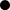 Викторина «Меркурий — ближайшая к Солнцу планета. Утренняя звезда — Венера».Что общего у планет Меркурий и Венера?Можно ли две эти планеты увидеть ночью?Какая из планет больше по размеру?На какой из этих планет днем жарко, а ночью холодно?Какая из этих планет самая жаркая в Солнечной системе?Какая из этих планет укутана облаками?На какой из этих планет больше кратеров? Почему?Викторина «Марс и его спутники»:Чем отличается атмосфера Марса от атмосферы Земли?Почему поверхность Марса красноватая?Из чего состоят ледяные шапки Марса?  Как называются спутники Марса?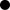 Как называется самая высокая гора Солнечной системы, находящаяся на Марсе?Как называется глубокий каньон на Марсе?Как назывались американские КА, садившиеся на Марс? Опрос «Астероиды и метеориты»:Что общего между астероидами и метеоритами?Из чего состоят астероиды и метеориты?Какого размера бывают самые большие астероиды?Где в Солнечной системе располагаются астероиды?Могут ли ученые зарегистрировать все астероиды? Почему?  Можно ли сказать «в космосе летают метеориты»?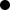 Опрос «Кометы и метеоры»:Почему кометы у многих народов назывались «хвостатыми» или «волосатыми» звездами?Надо ли бояться комет?Из каких частей состоят кометы?Почему ядра комет уменьшаются в размерах?В какую сторону направлены хвосты комет?Назовите несколько известных комет.Метеор — это небесное тело или атмосферное явление?  Какой метеорный поток наблюдается в августе?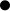 Опрос по теме «Фазы Луны. Солнечные и лунные затмения»:По каким причинам Луна меняет свой вид?Укажите по картинкам на доске: а) новолуние, б) первую четверть, в) полнолуние, г) последнюю четверть, д) растущую Луну, е) убывающую Луну.Сколько времени примерно проходит от новолуния до полнолуния?В какое время суток можно увидеть Луну на третий день после новолуния?В какой фазе Луны может произойти солнечное затмение?  № п/п Название раздела, темы Количество часов Количество часов Количество часов Формы контроля № п/п Название раздела, темы Всего Теория Практика Формы контроля 1.Планета Земля 1.1Вводное занятие11-Викторина1.2 Уникальность Земли  1 0,50,5 Игра, опрос1.3 Происхождение жизни на Земле 10,50,5Практическая работа, опросИтого:3212 Космическая эра  2.1 Освоение космического пространства  10,5 0,5 Творческое задание, опрос2.2 Пионеры космоса  10,50,5Практическая работа, опрос 2.3 История пилотируемых полетов  10,5 0,5Творческое задание, опросИтого:31,51,53История космических исследований 3.1 Роль животных в освоении космоса  10,5 0,5Творческое задание, опрос3.2 История полёта человека в космос 1 0,5 0,5Викторина, опрос3.3 История исследований солнечной системы космическими аппаратами 11 - Опрос3.4 Разновидности космических кораблей 10,5 0,5Практическая работа, опрос3.5 Космические полеты на Луну1 0,5 0,5Творческое задание, опросИтого:5324 Зачем космонавтам астрономия  4.1 Секреты звездного неба 10,5 0,5Практическая работа, опрос4.2 Самые яркие звезды ночного неба 10,5 0,5Практическая работа, опрос4.3 Создание карты звездного неба 10,5 0,5Практическая работа, опросИтого:31,5 1,55 Космический рейд 5.1 Путешествие по планетам Солнечной системы  1 0,5 0,5Творческое задание, опрос5.2 Космические миссии 10,5 0,5Игра, опрос5.3 Эксперименты на борту МКС 1 0,5 0,5Викторина, опрос5.4 Изоляционный эксперимент 1-1 Игра5.5 Портрет космонавта будущего 1 0,5 0,5Творческое задание, опрос5.6Итоговое занятие 1 - 1Игра Итого:624Итого: 201010УровниПараметрыПоказателиВысокий уровень (80-100%)Теоретические знанияУчащийся освоил материал в полном объеме. Знает и понимает значение терминов, самостоятельно ориентируется в содержании материала по темам. Высокий уровень (80-100%)Практические умения и навыкиУчащийся способен применять практические умения и навыки во время выполнения самостоятельных заданий. Средний уровень (60-79%)Теоретические знанияУчащийся освоил базовые знания, ориентируется в содержании материала по темам, иногда обращается за помощью к педагогу. Средний уровень (60-79%)Практические умения и навыкиУчащийся владеет базовыми навыками и умениями, но не всегда может выполнить самостоятельное задание, затрудняется и просит помощи педагога. В работе допускает небрежность, делает ошибки, но может устранить их после наводящих вопросов или самостоятельно. Низкий уровень (меньше 60%)Теоретические знанияВладеет минимальными знаниями, ориентируется в содержании материала по темам только с помощью педагога.Низкий уровень (меньше 60%)Практические умения и навыкиУчащийся владеет минимальными начальными навыками и умениями. НазваниеЦельТехнология личностно-ориентированного обученияСоздание условий для сохранения и развития индивидуальности ребенка, его потенциальных возможностей, творческих способностей. Развитие познавательных интересов и мотивации к творчеству; формирование личностных качеств  (самостоятельности, трудолюбия).Технология развивающего обученияРазвитие личности и ее способностей через вовлечение в различные виды деятельности.Технология проблемного обученияРазвитие познавательной активности,самостоятельности учащихся.Технология дифференцированного обученияСоздание оптимальных условий для выявления задатков, развития интересов и способностей, используя методы индивидуализации обучения на основе индивидуального подхода,  дифференциации изучаемого материала по уровням сложности в зависимости от возможностей и способностей обучающегося.Технология «дебаты»Развитие определенных навыков эффективной коммуникации, стимулирует творческую, поисковую деятельность в процессе прений обучающихсяТехнология «критического мышления»Развитие мыслительных навыков: умение принимать взвешенные решения, работать с информацией, выделять главное и второстепенное, анализировать различные стороны явленийИКТ-технологииФормирование информационной грамотности, основ информационной культуры обучающихся.  Подготовка обучающихся к профессиональной деятельности в высокоразвитой информационной среде, к возможности получения дальнейшего образования с использованием современных информационных технологий обучения.Здоровьесберегающие технологииСоздание оптимальных условий для сохранения здоровья учащихся.№Название мероприятияДатаПрофилактическая акция в рамках операции «Внимание – дети»Август-сентябрьПрофилактические беседы по темам «Схема дорожной безопасности», «Пожарная безопасность», «Антитеррористическая безопасность», «Безопасность дома, на улице, общественных местах»Сентябрь Тематическая неделя «Неделя безопасности»Сентябрь Профилактический месячник под девизом «Уступи дорогу поездам!» в рамках реализации комплексного плана мероприятий, направленных на повышение уровня безопасности граждан при нахождении на объектах железнодорожного транспорта, на Октябрьской железной дороге Сентябрь День солидарности в борьбе с терроризмомСентябрьОперативно-профилактическая операция «Безопасность на транспорте»Октябрь Круглый стол «В мире профессией»ОктябрьПрофилактические мероприятия «Безопасность на льду»Ноябрь-апрельЕдиный урок по безопасности в сети «Интернет»Ноябрь-декабрьФедеральное оперативно-профилактическое мероприятие «Нет ненависти и вражде!Ноябрь Час общения «Толерантность – это важно?»НоябрьМастер-класс для детей и родителей «Мир космоса»НоябрьШирокомасштабная профилактическая акция «Декада SOS»Декабрь №МесяцЧисло Время проведения занятия Форма занятияКол-во часовТема занятияМесто проведенияФорма контроляБеседа1Вводное занятиеКабинетВикторинаБеседа, игра1Уникальность Земли  КабинетИгра, опросБеседа, практическая работа1Происхождение жизни на Земле КабинетПрактическая работа, опросБеседа, практическая работа1Освоение космического пространства  КабинетТворческое задание, опросБеседа, практическая работа1Пионеры космоса  КабинетПрактическая работа, опрос Беседа, практическая работа1История пилотируемых полетов  КабинетТворческое задание, опросБеседа, практическая работа1Роль животных в освоении космоса  КабинетТворческое задание, опросБеседа, практическая работа1История полёта человека в космос КабинетВикторина, опросБеседа1История исследований солнечной системы космическими аппаратами КабинетОпросБеседа, практическая работа1Разновидности космических кораблей КабинетПрактическая работа, опросБеседа, практическая работа1Космические полеты на ЛунуКабинетТворческое задание, опросБеседа, практическая работа1Секреты звездного неба КабинетПрактическая работа, опросБеседа, практическая работа1Самые яркие звезды ночного неба КабинетПрактическая работа, опросБеседа, практическая работа1Создание карты звездного неба КабинетПрактическая работа, опросБеседа, практическая работа1Путешествие по планетам Солнечной системы  КабинетТворческое задание, опросБеседа, практическая работа1Космические миссии КабинетИгра, опросБеседа, практическая работа1Эксперименты на борту МКСКабинетВикторина, опросПрактическая работа1Изоляционный эксперимент КабинетИграБеседа, практическая работа1Портрет космонавта будущего КабинетТворческое задание, опросИгра1Итоговое занятиеКабинетИгра №Фамилия, имяТеоретические знанияТеоретические знанияПрактическая подготовкаПрактическая подготовкаПрактическая подготовкаУровень развития и воспитанностиУровень развития и воспитанностиУровень развития и воспитанностиУровень освоения программы (Высокий, Средний, Низкий№Фамилия, имяосновы истории космонавтикиназвания самых ярких звёзд (навигационные звёзды)правильно использовать на практике астрономические способы ориентирования на местностиработать с компасом и телескопомработать с картами звёздного небаКультура организации самостоятельной деятельностиОтветственность при работеВзаимодействие в коллективеУровень освоения программы (Высокий, Средний, Низкий